                            LISTADO DE MATERIAL ESCOLARINFANTIL CURSO 2020-21INFANTILMATERIALES DE 1º A DE EDUCACIÓN INFANTIL (3 AÑOS)1 Caja de ceras “ Plastidecor” de 18 colores.1 Lápiz triangular  Staedler Noris Club Jumbo HD 119(adjunto foto)1 Goma cuadrada “ Milan”“1 Alfombrilla para picar con foame y fieltro verde” y 1 punzón con punta de plástico.(adjunto foto)1 caja de ceras Manley de 10 unidades.1 Pincel nº 8.1 Tijera de punta redonda y con un orificio mayor que el otro.  Marca STAEDLER( adjunto foto)1 Pegamento de barra grande “ Imedio”1 caja de 12 rotuladores Giotto Turbo Maxi Punta1 plastilina jovi tamaño mediano: fucsia(Art 71/06 )1 Bloc Múltiple (margok)2 cartulinas grandes color: blanco y verde malaquita( sadipal)3 Cajas de tisúes de 200 unidades.( por favor que no sean de 100 que ocupan mucho)2 Paquete de toallitas húmedas de   64 unidades.(dodot  azul)MATERIALES DE 1º B DE EDUCACIÓN INFANTIL (3 AÑOS)1 Caja de ceras “ Plastidecor” de 18 colores.1 Lápiz triangular  Staedler Noris Club Jumbo HD 119(adjunto foto)1 Goma cuadrada “ Milan”“1 Alfombrilla para picar con foame y fieltro verde” y 1 punzón con punta de plástico.(adjunto foto)1 caja de ceras Manley de 10 unidades.1 Pincel nº 8.1 Tijera de punta redonda y con un orificio mayor que el otro.  Marca STAEDLER( adjunto foto)1 Pegamento de barra grande “ Imedio”1 caja de 12 rotuladores Giotto Turbo Maxi Punta1 Plastilina  jovi tamaño mediano: azul claro(  Art71/12)1 Bloc Múltiple (margok)2 cartulinas grandes color:blanco y verde malaquita(sadipal)3 Cajas de tisúes de 200 unidades.( por favor que no sean de 100 que ocupan mucho)2 Paquete de toallitas húmedas de 100 unidades.(dodot  azul)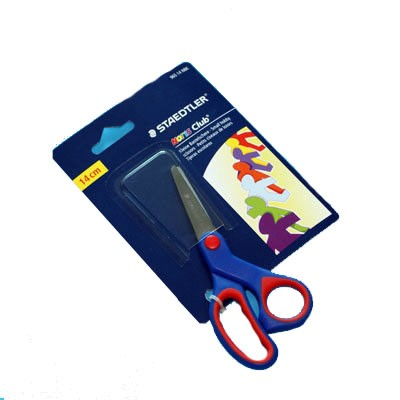 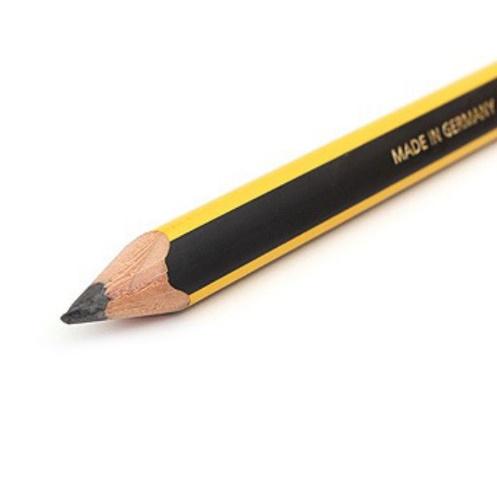 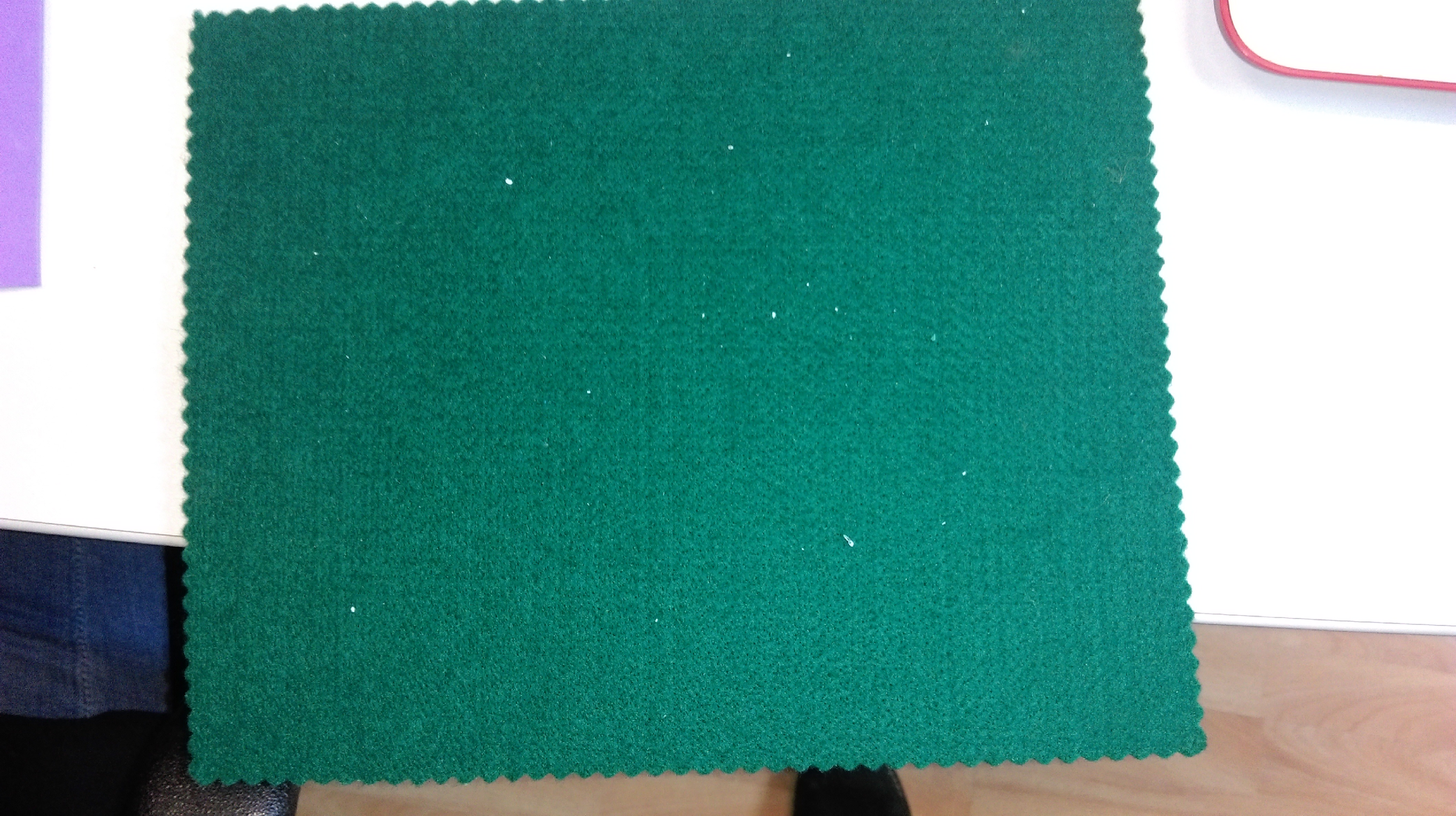 MATERIALES DE 2º A DE EDUCACIÓN INFANTIL (4 AÑOS)1 Caja de ceras  “ plastidecor” de 18 colores.1 lápiz Groove Lyra(adjunto foto)1 Goma cuadrada “ Milan”1 Pegamento de barra grande “ Imedio”.1 pliego de goma eva grande(tamaño cartulina grande) : azul cielo1 plastilina tamaño mediano: verde(71/10)1 cartulina grande color: amarillo (fuerte)1 Bloc Múltiple (margok)1 Pincel nº 8.200 palitos de helado fino(color madera)(adjunto foto)1 táper pequeño(tiene que ser más grande que los palitos pues es para guardarlos en él.)3 Cajas de tisúes de 200 unidades.(por favor no de 100 unidades que ocupan mucho)2 Paquetes de toallitas húmedas de 64 unidades.(dodot azul)MATERIALES DE 2º B DE EDUCACIÓN INFANTIL (4 AÑOS)1 Caja de ceras  “ plastidecor” de 18 colores.1 lápiz Groove Lyra1 Goma cuadrada “ Milan”1 Pegamento de barra grande “ Imedio”.1 pliego de goma eva (tamaño cartulina grande): azul turquesa1 plastilina tamaño mediano: verde(71/10)1 cartulina grande color: amarillo( fuerte)1 Bloc Múltiple (margok)1 Pincel nº 8.200 palitos de helado fino(color madera)(adjunto foto)1 táper pequeño(tiene que ser más grande que los palitos pues es para guardarlos en él.3 Cajas de tisúes de 200 unidades.(por favor no de 100 unidades  que ocupan mucho)2 Paquete de toallitas húmedas de 64 unidades.(dodot azul)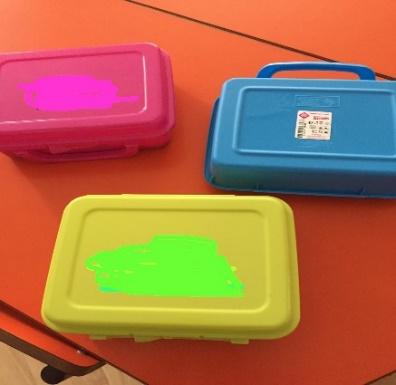 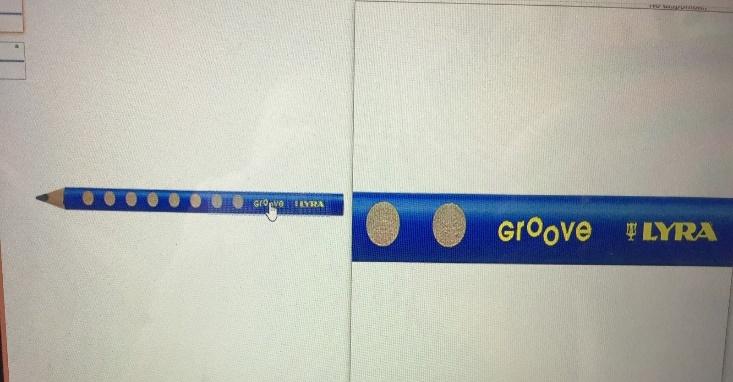 MATERIALES DE 3º A DE EDUCACIÓN INFANTIL (5 AÑOS)1 Caja de ceras  “ plastidecor” de 18 colores.3 lápices Noris clubHB 1182 Gomas cuadrada “ Milan”2 Pegamento de barra grande “ Imedio”1 caja de 12 rotuladores Giotto 3 Cajas de tisúes de 200 unidades.(por favor que no sean de 100 que ocupan mucho)2 paquetes de toallitas húmedas.(dodot azul)Bloc de cartulinas blancas A4.MATERIALES DE 3º B DE EDUCACIÓN INFANTIL (5 AÑOS)1 Caja de ceras  “plastidecor” de 18 colores.3 lápices Noris Club HB 1182 Gomas cuadrada “ Milan”2  Pegamento de barra grande “ imedio”1 caja de 12 rotuladores Giotto 3 Cajas de tisúes de 200 unidades.)por favor no de 100 unidades que ocupan mucho)2 paquetes de toallitas húmedas(dodot azul)Bloc de cartulinas blancas A4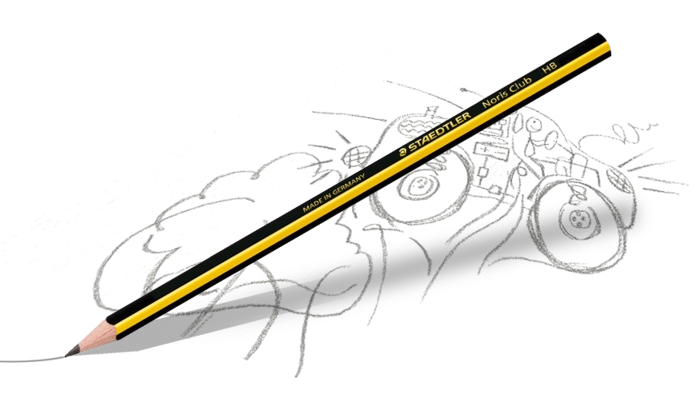  Pedimos que las cajas de tissues sean de 200 unidades pues no disponemos de suficiente espacio y son ásperos e irritan la piel de los niños.Están muy bien los de mercadona de la caja azul y blanca de 200 unidades.